Witam kochani:Mam nadzieję, że systematycznie ćwiczycie i już pięknie mówicie.Nie mogę się doczekać kiedy Was znów ujrzę i usłyszę.Dziś trochę na wesoło:Ćwiczeni buzi i języka„Psotny czarodziej” Był raz czarodziej, psotnik szalony.Pewnego razu, gdy był znudzony,Powiedział: Mam pomysł na psotę!Co ja ci powiem: ty zrobisz potem.Wyciągnął różdżkę i tak czarował:Chcę aby język twój zawirował (oblizywanie warg na około),Chcę, żeby sięgał mocno do góry (ciągnięcie języka w górę),W policzku próbował wywiercić dziury (uciskanie językiem wewnętrznej ściany policzka).Niech się wypręży (język napięty ‘grot’), niech trochę poskacze (język góra, dół),Niech sięga brody, kiedy nie patrzę (nauczyciel zamyka oczy – dzieci wyciągają język na brodę),Niech zębów policzy pięć albo sześć (dotykamy ząb po zębie),A teraz niech znika, żegnam go, cześć!Ćwiczenie oddechowe - Tor wyścigowyTworzymy ze sznureczków, klocków, papieru tor wyścigowy i dmuchamy na piłeczkę/kulkęz papieru przez słomkę lub bez.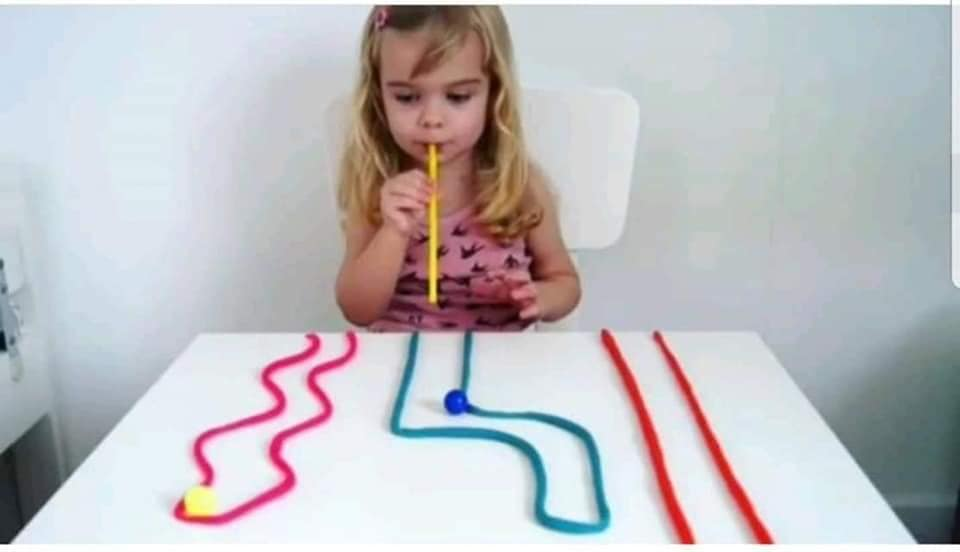 KOLOROWANKI LOGOPEDYCZNE do pobrania radosne dziewczyny (i jeden rodzynek) w formie PDF tutaj: https://drive.google.com/file/d/0B0hobbTy46yoeGVGNlJMU3AtVGM/view?usp=sharing Udanej zabawy Pozdrawiam serdecznie Iza Schulz